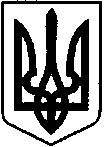 УКРАЇНАСАРНЕНСЬКА РАЙОННА ДЕРЖАВНА АДМІНІСТРАЦІЯРІВНЕНСЬКОЇ ОБЛАСТІ ВІДДІЛ ОСВІТИ, МОЛОДІ ТА СПОРТУ  вул.  Демократична, 17,  м. Сарни, 34502,  тел/факс (03655) 2-17-97. E-mail: znz2007@ukr.net Код ЄДРПОУ 0214574821.10.2019 № 01-20-1830Керівникам закладівзагальної середньої освіти Відділ освіти, молоді та спорту Сарненської райдержадміністрації надсилає до відома та інформування причетних лист щодо Одинадцятої міжнародної виставки «Інноватика в сучасній освіті», що відбудеться 22-24 жовтня 2019 року в Київському Палаці дітей та юнацтва, за адресою: м. Київ, вул. І Мазепи, 13.Додаток: на 1 аркуш.Начальник відділу освіти,молоді та спорту								Світлана КОРКОШСвітлана РАДЬКО